Inter-niche competition on ice? Socio-technical drivers, benefits and barriers of the electric vehicle transition in IcelandXiao Lin*The York Management School, University of York, York, YO10 5GD, UKDepartment of Business Development and Technology, Aarhus University, Herning 7400, DenmarkBenjamin K. SovacoolDepartment of Business Development and Technology, Aarhus University, Herning 7400, Denmark & Science Policy Research Unit, University of Sussex, United Kingdom * Corresponding author at: The York Management School, University of York, York, YO10 5GD, United Kingdom. Email address: xiao.lin@york.ac.ukAbstractThis paper investigates the drivers, benefits and barriers of battery electric vehicle (BEV) development and an ongoing BEV transition in Iceland from a sociotechnical perspective. We focus on the following research questions: 1) What are the most promising driving forces behind BEV growth? 2) Why are BEVs restricted mostly to the niche level? 3) What are the possible opportunities for BEV future development? and 4) How viable are BEVs as a solution to harnessing low-carbon renewable sources in Iceland? The study uses original qualitative data comprising 29 research interviews involving experts from a wide range of sectors. The conceptual framework of multi-mode interaction, or “inter-niche competition”, is incorporated into the MLP to illustrate the interaction between BEVs and other technologies, in particular, plugin hybrid electric vehicles. We find that BEVs may take de-alignment and re-alignment pathway or reconfiguration pathway depending on the multi-technology interaction modes.Keywords: Electric mobility; Iceland; Multi-Level Perspective; Sociotechnical transitions; Inter-niche competition; Multi-mode interaction 1. IntroductionThe transition toward a low-carbon renewable energy based transport sector is critical to achieve a confluence of energy and transport policy goals supporting decarbonisation (Sovacool et al., 2019a,b,c). The process requires not only technological changes, but also broader changes in mobility behaviour, traffic management, spatial planning, and infrastructure development. Moreover, the process requires an in-depth understanding of interactions between different types of changes related to culture, governance, car industry, mobility behaviour, and emerging technologies. These changes will have significant implications for achieving a low-carbon sustainable transport sector transition. A transition to renewable transport fuels is of particular interest for Iceland. In 2015, the share of energy from renewable resources in gross final consumption of energy in Iceland was 71.1% (Eurostat, 2016). These low-carbon renewable energy resources are prevalently used in industrial, residential and commercial sectors. Over 99% of total electricity in Iceland is generated by geothermal and hydropower resources (NEA Energy Statistics, 2018). Over 90% of heating in houses is supplied by geothermal energy (NEA Energy Statistics, 2018). Nonetheless, the share of the energy from renewable sources in transport sector is merely 5.7% (Eurostat, 2016). The transport sector in Iceland still heavily relies on imported fossil fuels. With an increasing number of vehicles-per-capita, greenhouse gas (GHG) emissions from road transport sector account for 20% of the total GHG emissions in 2016 (Icelandic Ministry for the Environment, 2017).  Using the emissions figures in 1990 as a baseline, Iceland’s long-term vision is to reduce GHG emissions by 50%-75% in the year of 2050 (Ministry for the Environment, 2007). To reach the goal, GHG emissions from transport sector need to be reduced considerably, which poses challenges to governance, mobility behaviour, energy production, and technological innovation. Alternative fuels are treated as possible solutions to shift to a low-carbon sustainable transport sector, including biofuels, hydrogen, and electricity, which can be produced from renewable energy sources in Iceland. Among them, the production capacity of biofuels alone is limited and unable to fulfil the demand of transport sector (Shafiei et al., 2018). On the other hand, hydrogen and electricity can be produced from various renewable energy sources in Iceland. Nevertheless, compared with electricity, hydrogen is more costly as it adopts expensive production and end-use technology (Shafiei et al., 2017). Therefore, the electricity generated from geothermal, hydro and wind resources in Iceland seems to be a practicable approach, which can be used in battery electric vehicles (BEVs). For the moment the literature on the transition of BEVs in Iceland is scarce. A series of pioneering works have been conducted by Shafiei et al. They developed an agent-based model to study the consumer behaviors and predict the market share of BEVs in Iceland (Shafiei et al., 2012). In this model the vehicle-choice algorithm is used to analyse the competition between BEVs and internal combustion engine vehicles (ICEVs) by taking into account the impact of fuel prices, vehicle taxes, future price of BEVs and recharging concerns. Moreover, Shafiei et al. (2014) proposed a system-dynamics model of integrated energy-transport system (UniSyD_IS) to simulate the transition to low-carbon transport in Iceland, and the results suggested electric vehicles as a winner among alternative fuel vehicles. The uniSyD_IS model was further applied to examine the interaction between energy market and alternative fuel vehicles (Shafiei et al., 2014), to conduct comparative analysis of hydrogen and electric vehicles (Shafiei et al., 2017), and to evaluate the effects of tax policy in Iceland (Shafiei et al., 2019). Additionally, Fazeli et al. (2017) combined the energy system model and the Multi-Criteria Decision Analysis to compare the implications of fiscal policy incentives promoting EV adoption in Iceland on government revenue, consumer’s vehicle ownership cost, the GHG mitigation potential and energy security. Taking a case study of the Reykjavik city region, Driscall et al. (2012) discussed the possible confliction between BEVs and other sustainable mobility planning goals, and claimed that widespread use of BEVs may undermine the efforts to create denser urban development patterns and to promote non-motorized and public forms of transport.However, given that a sustainable transition is a complex evolutionary reconfiguration process, the present study attempts to understand and analyse the BEV development in Iceland from the perspective of social-technical transitions. The paper takes advantage of the theoretical framework of the Multi-Level Perspective (MLP), which considers the transition as a process of co-evolution of and interaction between technology and different societal elements, with a particular emphasis placed on “multi-mode interaction” or “inter-niche competition”. To do so, we used 29 semi-structured interviews with experts. The paper seeks to answer the following important questions concerning the transition of BEVs in Iceland: 1) What is the most promising driving force behind BEV growth? 2) Why are BEVs currently restricted to the niche level? 3) What are the possible opportunities for BEV future development? 4) How viable are the BEVs as a solution to harnessing low-carbon renewable sources in Iceland? In order to answer such questions, the remainder of the paper is structured as follows. The Multi-Level Perspective theory is reviewed, and our notions of multi-mode interaction and inter-niche competition explained, in Section 2. Afterwards, the research method is presented in Section 3. Section 4 is devoted to the research results and discussion, followed by a discussion of competitive and co-evolutionary transport pathways in Sections 5 and 6. Section 7 concludes. 2. Conceptual approach: the multi-level perspective, multi-mode interaction and inter-niche competitionAs an overall conceptual approach, we seek to integrate or at least theoretically triangulate (Sovacool and Hess, 2017) from different frameworks in order to address the sociotechnical interactions at different points in the system and at different levels of abstraction. These core frameworks are the MLP, as well as what is termed inter-niche competition or multi-mode technology interaction. The MLP is utilized in the paper to explore the transition of BEVs in Iceland. The first reason for adopting the MLP is that it explains historical socio-technical change from a large variety of dimensions, such as policy, culture, user practice, market, technology, industry, and science. Secondly, the MLP offers a flexible framework to understand the permeation of socio-technical change across time and space, which is crucial in understanding the transition process of technological innovations in historical and spatial terms. This is closely related to the research question of the paper, that is, why are BEVs restricted to the niche level? Thirdly, the MLP does not only focus on one specific level, but also emphasises the interactions among the landscape level, regime level, and niche level, and can thus better explain the process that a radical innovation enters regime level. Last but not least, the MLP has been successfully applied to explore the socio-technical transition of various travel and transport modes, such as steam ship transition process (Geels, 2002), the emergence of car regimes (Geels and Kemp, 2012), the transition pathways of e-bikes in China (Wells and Lin, 2015; Lin et al., 2017, 2018), alternative fuel vehicles in Sweden (Hillman and Sanden 2008), whole-systems passenger mobility shifts in the United Kingdom (Geels, 2018), and transition failures in the automotive industry (Wells and Nieuwenhuis, 2012). These successfully applied case studies create a strong evidence base confirming the suitability of employing the MLP to study the transition of BEVs in Iceland.The MLP is identified as “a nested hierarchy of structuring processes” by Geels and Schot (2007), a series of processes depicted by Fig. 1. The landscape is the macro-level, which consists of slow changing elements in a wide exogenous environment, such as climate change, resource depletion, macro-economy, and global policy (Geels, 2005). The regime is the meso-level regarding a stability of existing technological development, which is formed by the linkage between regulations and policies, cognitive routines and shared beliefs, user practices, infrastructures, and so on (Geels, 2004). The niche is the micro-level where many radical innovations are generated and protected (Geels and Schot, 2007). 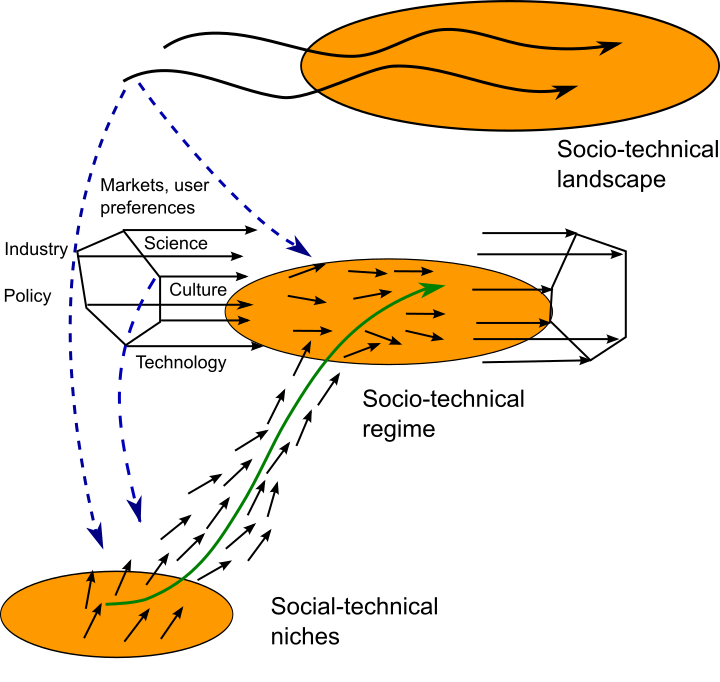 Adapted from: Geels, 2011.Figure 1: The multi-level perspective on sustainability transitions. Fig. 2 depicts the representations of landscape, regime and landscape of automobility in Iceland. On the landscape level, population density, geography, and climate change shape the Icelandic historical, cultural, social, and political context that are the most influential elements in terms of the BEV transitions in Iceland. The important components at the regime level encompass culture and symbolic meaning of cars, road infrastructure and traffic system, fuel infrastructure, transport policies and regulations, and distribution and maintenance networks. It is noticed that there is no regime element of automobility industry in Iceland. On the niche level, current development and innovations of BEVs, batteries, Vehicle-to-Grid (V2G) capability, and alternative fuel vehicles play key roles in the transition of BEVs in Iceland. The heterogeneous elements and interactions between landscape level, regime level, and niche level frame a unique complex and dynamic Icelandic socio-technical systems, which leads to specific social benefits and barriers of the BEV transitions in Iceland.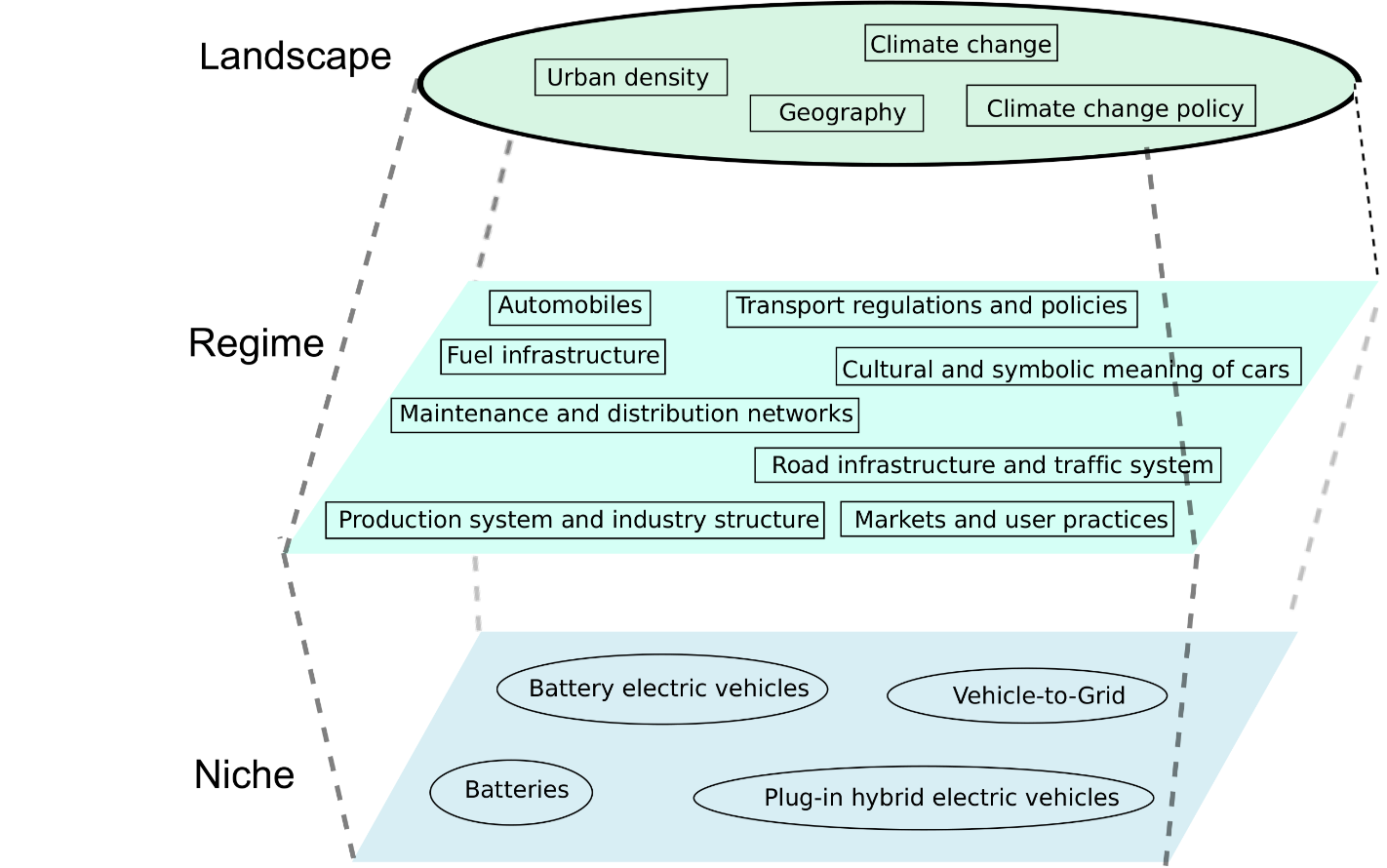 Figure 2: Simplified representations of landscape, regime and landscape of automobility in Iceland.Any given social-technical transition is commonly characterized or even defined and determined by the interaction among technologies across the niche and regime, which is often seen as the key to understanding the evolution of any technological pathway. However, many studies tend to look at a given technology in isolation. Instead, we hold that assessing multi-technology interaction may exhibit complex but equally relevant patterns and thus it offers an ability to enhance the appeal, and explanatory power of the MLP. Verbong et al. (2008) go so far as to suggest that “multi-niche analysis” can be inherently valuable for the comparative insights it can yield about broader transitions processes. Given these reasons, we engage with and extend a heuristic proposed by Sandén and Hillman (2011) as a means to assess multi-mode interaction among technologies. In the present paper, we link the insights of the multi-mode interaction framework with the MLP to investigate “inter-niche competition” and its effects on the transition of BEVs in Iceland. The multi-mode interaction framework (Sandén and Hillman, 2011) is mainly comprised of the following building blocks.First, we have interaction directionality. Sandén and Hillman (2011) describe six modes of technology interaction:Competition: Two technologies affect each other negatively.Symbiosis: Two technologies affect each other positively.Neutralism: Neither population affects the other. Parasitism: One technology is benefited, but the other is inhibited.Commensalism: One technology is benefited, while the other is not affected.Amensalism: One technology is inhibited, while the other is not affected.These six modes of interaction are summarized in Table 1.Table 1: Modes of interaction between two different technologies.Source: Sandén and Hillman, 2011.In addition to interaction directionality, Markard and Hoffmann (2016) highlight the importance of interaction intensity. Thus we claim that the intensity or stability of the interaction is also a crucial constituent of the interaction relationship, which refers to whether the existing interaction mode is easy to change subject to exogenous forces.Thirdly, any technology can be defined as a combination of upstream and downstream hierarchies of products and processes, i.e. a bundle of value chains. The overlaps of two systems in different parts of the value chain give rise to different modes of interaction. Fourthly, the “bundle of value chains” of each technology possesses a multidimensionality.  It can extend into material dimensions, organisational dimensions, and conceptual dimensions. The technology interaction may involve one or many dimensions.Fifthly, the different interaction modes can exist simultaneously at different overlapped dimensions, exhibiting dynamism. This makes such interaction a dynamic process, and the directionality, intensity and stability of interaction will change due to time effect such as the maturity of technologies, asynchronous development of complementarities, and the structural change of the social-technical system. Indeed, the dynamism of the interaction modes are further complicated when more than two technologies are involved.Taken together, the modes of interaction, intensity of interaction, bundle of value chains, multidimensionality, and dynamism can all give rise to socio-technical environments where pathways converge, compete, or cooperate under different circumstances and contexts. We deploy these heuristics here to underscore the competition between niches—what we term inter-niche competition—as a bundle of different technologies seek to challenge the transport based regime in Iceland. Indeed, whereas Hillman and Sandén (2008) examine a sort of inter-niche competition among alternative transport fuels such as ethanol or biogas in Sweden, they confine their analysis to a single sector, transportation. Here, in our study, we show how inter-niche competition can also occur across sectors, in this case within and between electricity supply, transport and mobility, and (to a degree) industry and manufacturing. 3. Qualitative research designWith our conceptual framework established, the primary research method adopted in this study was combination of literature review and semi-structured interviews with knowledgeable experts in the transport and energy sectors in Iceland. Experts were identified as professionals in their fields, usually occupying management positions. Approximately 100 emails were sent out to contact the potential interviewees. Almost 30 (n=29) of them agreed to participate. These interviewees were from private sector (automobility, electric mobility, electricity suppliers, financial firms, rental car companies and other alternative fuel companies), government (Ministry of Transport, Ministry of Environment, and Ministry of Industry and Innovation), civil society (environmental NGOs, and non-profit automotive associations), and academia (universities and research institutes), as listed in Appendix A. The interviews were conducted in one urban location, Reykjavik, and one rural location, Akureyri. The reasons why we chose Reykjavik for performing semi-structured interviews included: 1) As the capital city of Iceland, Reykjavik is the centre of Iceland’s cultural, economic and governmental activity with 65% of total population; 2) the headquarters of car dealers, energy suppliers, and Icelandic automobile associations are located in Reykjavik; 3) There are approximately 20 charging stations for BEVs in Reykjavik. The reasons why we chose Akureyri for conducting interviews are: 1) Akureyri is the most densely populated community outside Reykjavik area; 2) Akureyri is the centre of trade, culture and services in the north of Iceland; 3) There are four BEV charging stations in Akureyri. In terms of interview process, four main interview questions were asked: 1) What do you see as Iceland’s greatest energy and transport challenges? 2) What benefits do BEVs offer Iceland? 3) What impediments to BEVs need to be addressed? 4) What can accelerate BEV adoption? Follow-up questions were asked according to the answers of the main interview questions. Interviews ranged from 34 min to 86 min, with a mean time for most of 53 min. With permission, all the interviews were recorded and transcribed for further data analysis.The qualitative data collected from interview are analysed using content analysis (Appendix B). Firstly, the transcribed interview text was divided to several condensed meaning units, each of which was labelled in the coding process. Afterwards, the codes were sorted to several categories and further abstracted to themes to facilitate the comprehension of latent meaning (Waring and Wainwright, 2008). Based on the research questions of the paper, the overarching themes were identified as social benefits, social barriers, and suggestions on accelerating BEV transition. During the coding process, some higher-order categories emerged, followed by cluster codes. According to the analysis of the established coding system, our research findings were presented in a structured manner.4. Results and discussion This section presents the research findings and discusses the social benefits and barriers of BEV development and potential incentives of BEV transition based on the research questions and our conceptual framework. Each overarching theme as mentioned in Section 2 comprises three levels, namely, the landscape level, regime level, and niche level, followed by specific interactions.  4.1 Social benefits of BEV adoption4.1.1 Landscape levelAt the landscape level, our data suggested major benefit types centred on environmental friendliness and energy security. On the one hand, Iceland possesses plentiful cheap renewable energy which is exploited to great extent in many sectors. In 2016, 65% primary energy of Iceland was generated by geothermal power, followed by 20% share of hydropower and 15% share of fossil fuels (mainly for transport sector) (Government of Iceland, 2017). Additionally, the local renewable energy provided almost 100% of electricity with 73% share of hydropower and 27% share of geothermal power (Government of Iceland, 2017). Currently, Iceland does not produce any electricity using coal. On the other hand, internal combustion engine vehicles (ICEVs) were privileged as the main transport mode, which results in a heavy reliance on the imported fossil fuel rather than the indigenous clean energy generated domestically. The car ownership is very high in Iceland. In 2014, there were 217, 454 cars registered in Iceland (Statistics Iceland, 2016). Nine out of every ten people aged between 17 – 75 years old own a car (Collin-Lange and Benediktsson, 2013). The prevalence of car adoption can be primarily attributed to the country’s geography, history, the land use planning (Collin-Lange and Benediktsson, 2013), and non-existence of railway. If BEVs are widely adopted in Iceland, they can substantially boost the utilization of the domestic clean energy and reduce the consumption of imported fossil fuel in transport sector (Christensen et al., 2012; Richardson, 2013; Lund et al., 2015; Bauer et al., 2015; Raugei et al., 2018). The interview results reinforce these statements (Table 2). 82.8% of respondents agreed that BEV adoption is beneficial to environment, including improving air quality, mitigating climate change, and reducing CO2 emission, which accelerates the achievement of Iceland’ 2050 GHG emission goal. 55.2% of respondents mentioned the major benefit of BEV adoption in energy security. One of the interviewees said that “For us, it’s a bit special, because all the fossil fuel we use have to be imported. It’s very wise to focus on BEVs.” Another stated that “If we were to put electric vehicles in every home, the people would enjoy our resources, and everybody would benefit from it”. Table 2: Social benefits of BEV adoption on landscape level.N: number of respondents Our findings buttress the existing literature. A large number of studies have demonstrated that BEV adoption is beneficial to the environment in terms of production, use, and end of life (Ma et al., 2012; Malmgren, 2016). For example, Hawkins et al. (2013) who carried out a comparative environmental life cycle assessment of conventional and battery electric vehicles concluded that the life cycle GHG emissions of BEVs was less than that of conventional vehicles. Some studies indicated that promoting BEV adoption helps enhance energy security of the countries because BEVs are flexible to adapt to a variety of domestic renewable energy, such as wind power, solar power, biomass, geothermal energy, and hydroelectric power rather than only relying on imported fossil fuel (Jacobson, 2009; Sovacool, 2017; Shafiei et al., 2019). The growing anxieties about the environment and energy security create opportunities for BEV development by exerting pressure to the existing regime.  A major concern associated with the usage of BEVs is the cleanliness of the electricity utilized to charge and recharge them. As mentioned above, clean energy generation techniques are widely used in Iceland and thus contribute positively to the image of environmental sustainability in public discussions about the diffusion of BEVs. On the other hand, the development of clean energy generation does not depend on the usage of BEVs. This unilateral complementarity relationship suggests that the large-scale use of clean energy is beneficial to but does not necessarily result in the fast growth of BEVs, as in the case of Iceland. Moreover, as far as interaction stability is concerned, such complementarity is very reliable compared to the dependence of ICEVs on oil that has heavy reliance on importation and suffers from often unpredictable price fluctuations.4.1.2 Regime levelVan Bree et al. (2010) suggested that the car-based regime comprises several components: regulations and policies, road infrastructure and traffic system, maintenance and distribution network, production system and industry structure, markets and user practice, fuel infrastructure, automobile, culture and symbolic meaning. Among them, the following components were mentioned when we asked the interviewees about the social benefits of BEV adoption: markets and user practice, maintenance and distribution network, and road infrastructure and traffic system (Table 3). Table 3: Social benefits of BEV adoption on regime level.N: number of respondents Regarding markets and user practices, the main benefit of BEV adoption identified by respondents was low fuel or operational cost. As Iceland has cheap electricity price, the interviewee who is a car dealer told the researcher that “People don’t realize the significant savings. For the car, when it gets to electricity, it saves 200 ISK on petrol.” The low operation cost may offset cost pressures of BEV purchase. It is worth noting that although previous literatures (Kurani et al.,1996; Bühler et al., 2014) reported that BEVs bring great driving pleasure due to their smooth power delivery and instant power when required compared to internal combustion engine vehicles (ICEVs), such benefit was not mentioned by our interviewees.Other social benefits of BEV adoption which are recognized by interviewees include less maintenance requirements and quieter operation. A respondent who is a car dealer stated that “In a combustion engine car, you have about more than thousand moving parts. There is almost no maintenance of BEVs.” Many studies supported this point (Moons and De Pelsmacker, 2012; Egbue and Long, 2012). In addition, the interviewees hold the same opinion as Skippon and Garwood (2011) and Roscher et al. (2012) that BEVs possess enormous advantages in reducing noise level.4.1.3 Niche levelTable 4: Social benefits of BEV adoption on niche level.N: number of respondents Several studies have explored the social benefits of using BEVs in conjunction with Vehicle-to-Grid (V2G) technology (Falahi et al., 2013; Sovacool et al., 2019). These studies suggested that combination of BEV adoption with V2G technology could improve power quality (Sovacool and Hirsh, 2009), increase renewable energy utilization (Lund and Kempton, 2008), reduce CO2, SO2, NOX and GHG emissions (Sioshansi and Denholm, 2009), mitigate the effects of wind power uncertainties (Loisel et al., 2014), reduce BEV running cost (Noel et al., 2019), and lower peak load and smooth load curve (Taljegard et al., 2019), which regarded V2G as a promising solution to enhance the environment and energy benefits of BEV adoption (see Table 4).However, in this study, only two interviewees agreed that combination of BEV and V2G technology is able to bring some social benefits. One of the interviewees mentioned that “If it is beneficial for the car, I would like to be a car owner. So, if it is under control, I put my chargers, I pay the highest price, and then take the electricity back at the lowest price.” Although there exist some interviewees who were aware of the potential advantages of V2G, they still claimed that such benefits were negligible for Iceland. Some argued that “I don’t see an obvious connection today. Not really. Iceland is a relatively large producer of energy per capita. It’s an energy intensive producer, and 80% of the market goes to heavy industry and the common market is 20% and the homes are 5%, so it’s a relatively small part of the total production of the island that goes to homes and the businesses. Honestly, I don’t see how really this sort (V2G) of minor component is going to have an impact on the development of the Icelandic electricity grid. I just don’t see it. I’m probably wrong, but I just don’t see it.” Some claimed that “The electricity is cheap here. We don’t have a market that price fluctuates per minutes, per hour, as other European countries. So, it is getting users to use the energy in low demand time and use the price signal to control that. It is really not a possibility with the current set up, so users in Iceland would not think about that.” There are two probable explanations of why many interviewees believed that the benefits of linked BEV adoption with V2G were trivial for Iceland. Firstly, the aluminium industry consumes nearly 80% of the total electricity, which operates day and night, leading to a roughly flat load curve in Iceland compared to most countries. In comparison, the residential sector only occupies 5% of the total electricity. Consequently, the overall load curve is not likely to be influenced by the uptake of BEVs (IEA, 2018). Secondly, as mentioned above, Iceland has a straightforward electricity billing system. Consumers pay a fixed rate per year for distribution services and a fixed energy consumption charged per kWh. As a result, people are not motivated to charge during off-peak time and sell the electricity back to the grid during peak time. When out into the context of multi-mode interaction and inter-niche competition, V2G has strong dependence on BEVs but not vice versa. Hence, at first sight the lack of V2G does not constitute a barrier of BEVs development. On closer inspection, however, we notice that V2G is able to reshape the interaction modes between clean electricity generation and BEVs. With the introduction of V2G as a bridging technology, clean energy generation can benefit from BEVs, indicating that the complementary relationship between them becomes bilateral rather than unilateral. As a consequence, BEVs are not only an emerging technology in the transportation sector but also regarded as a niche in energy sector, whereby the diffusion of BEVs can catalyse support from the social-technical system of clean electricity supply and distribution. 4.2 Social barriers of BEV adoption4.2.1 Landscape levelOn the landscape level, geography and cold weather restricted the BEV development, as thought by 58.6% of respondents (see Table 5). Due to the specific Icelandic Geography conditions, the winter time in Iceland lasts around five months from November to March. In winter, the average temperature in southerly lowlands of the island, such as in Reykjavik, tends to be around 0°C, while in the highlands it is around −10 °C. The lowest temperatures in the northern part of the island, such as in Akureyri, range from around −25 to −30 °C. One of the respondent explained that “If it is cold, below 0 °C for instance, it takes longer time to charge. And the distances they go down may be 20% or something. Also, you are using more heat and also defog more often, which accelerates the electricity consumption”. Other interviewees also shared the same concern. They stated that “Especially in the wintertime when it gets cold. Even the BEV sale companies are saying that you can drive 200 km, but then you get -10 °C and you can only drive 50 km or something like that. So that’s a very much throwback.” The previous research results also found that the cold weather has adverse effects on BEV performance and vehicle operation energy efficiency (Fetene et al., 2017; Pelletier et al., 2019)Table 5: Social barriers of BEV adoption on landscape level.N: number of respondents 4.2.2 Regime levelThe social barrier types on regime level which were mentioned most frequently by the interviewees in this study are concerned with markets and user practice, fuel infrastructure, road infrastructure and traffic system, production system and industry structure, and culture and symbol meaning (Table 6).PolicyPolicy intervention plays a critical role in sustainable transition. One of the main aspects of the MLP studies is the transition management which emphasises the role of policy and suggests that the distinct policy intervention is fundamental to turning unsustainable practices into sustainable ones. This is because it stimulates and nurtures new production-consumption modes in the following aspects: distributing fiscal and other incentives; providing Research and Development (R&D) supports; taking charge of infrastructure development; and formulating regulatory frameworks (Schot et al., 1994; Kemp et al., 1998; Hoogma et al., 2002; Köhler et al., 2019).In our interview, many respondents (with 58.6% response rate) criticised that Iceland lacks effective policy incentives to stimulate the BEV adoption (Table 5). One of the interviewees who is a car dealer complained that “We lack leadership, and proper incentivized authority to do the roll out. There isn’t enough business incentive for it to roll out in this current state. There has to be more incentive for the business to really push forward.” Another interviewee from energy sector complained that “The government is trying to put through the parliament an action plan to promote the BEV adoption. However, the action plan is almost doing nothing. It is just to use a very small amount of money every year to make people to investigate how they can build up charging stations and things like that. But it’s not sufficient. Absolutely not.” Some respondents also told the researchers that “It’s politically so hard to stimulate the BEV adoption. This is not a real long-term policy. We had difficulties in standards”. Unfortunately, Icelandic government has not set up an official BEV deployment target (IEA, 2018). The policy issues bring uncertainty and risks to consumers and thus negatively affect their attitude and intention towards BEVs (Lane and Potter, 2007; Dijk et al., 2016; Langbroek et al., 2016).Markets and user practicesIn terms of markets and user practice, nearly 70% of the respondents claimed that the high price constitutes the biggest barrier to wide adoption of BEVs. Although BEVs are exempted from the registration tax and VAT, respondents still complained that “the initial capital cost is too high”. Some respondents stated “BEVs are too expensive now. People are waiting until BEVs get cheaper.” This criticism is also consistent with previous studies, which claimed that price is the crucial purchase criteria for BEVs (Schuitema et al., 2013; Bockarjova and Steg, 2014) and the high cost of BEVs diminishes the interests in BEVs (Burgess et al., 2013; Fontaínhas et al., 2016; Sovacool et al., 2019). More than half of the interviewees hold the opinion that many people in Iceland are still not familiar with BEVs. The BEV as a technological innovation did not receive much attention from the Icelandic citizens. The interviewees stated that “People do not know much of BEVs”. Not surprisingly, it affects the attitudes towards BEVs and the purchase decision. The research finding was supported by Wood and Moreau (2006) who reported that consumer expectation of a technological innovation plays a key role in adoption of innovations and has an important influence on the purchase decisions. Some studies which explored the barriers of BEV adoption reinforced this research finding (Neubauer and Wood, 2014; Rezvani et al., 2015; Sovacool et al., 2019). For example, Egbue and Long (2012) explored the consumer attitudes and perceptions of BEV adoption, and drew the conclusion that the lack of knowledge of BEVs was a major barrier for the acceptance of BEVs. Fuel infrastructure With regard to the fuel infrastructure component, the shortage of charging points is regarded as the main social barriers to BEV adoption in Iceland. The importance of charging points has been highlighted in many studies, which emphasised that establishing easily accessible charging infrastructure extends the travel range of BEVs, reduces range anxiety, and consequently accelerates the adoption of BEVs (Carley et al., 2013; Jensen et al., 2013; Steinhilber et al., 2013; Newman et al., 2014). Nonetheless, there were no publicly accessible charging points in Iceland before 2014. In 2016, there were twenty charging points built in Reykjavik and four charging points in Akureyri. Approximately 60% of respondent agreed that lack of charging points would remarkably diminish consumers’ interests in BEVs. Some suggested that “If we have more charging stations, people will buy more and more electric cars.” Some claimed that “Government should put charging station around the country.” The shortage of charging points severely hinders the wide acceptance of BEVs.  Source: IEA (2018)Figure 3: Number of fast charging points and slow charging points in Iceland from 2012 to 2017.From 2017, Iceland government started to increase the investment in building charging points. By the end of 2017, 114 charging points were constructed in Iceland with 27 fast charging points and 87 slow charging points (Fig. 3), which doubled BEV sales to 1910 in 2017 from 1099 in 2016. Fig. 4 shows the number of charging points and BEV stock in Iceland, which indicates that the BEV stock grows with the increase of charging points. However, the ratio of vehicles to charging point is still very low in Iceland with one charge point for 45 vehicles (Fig. 5), so more charging points are urgently needed to pursuit the BEVs’ widespread market penetration and diffusion. Source: IEA (2018)Figure 4:  Charging points and BEV stock in Iceland from 2014 to 2017.Source: IEA (2018)Figure 5: Number of electric vehicles per charging point from 2014 to 2017.The availability of charging stations and BEVs have a mutual dependence and benefit each other (symbiosis). Such bilateral interaction modes may lead to bootstrapping bottlenecks due to a synchronous growth requirement. In this case, the intense coordination of different actors and policy interventions are crucial to solve the classic chicken or egg dilemma: build charging infrastructure to attract BEV users, or push BEV diffusion to incentivize charging? However, compared to the interdependence between petrol stations and ICEVs, the intensity of dependence of BEVs on charging stations is relatively weaker, since the BEVs can be charged at home where the existing electricity grid can be used. Road infrastructure and traffic systemAccording to our interview results, the main social barrier related to the road infrastructure and traffic system is the road condition, which is largely attributed to low population density, widespread urban centre around Reykjavik, and complex topographic features in Iceland. Iceland has a population of 338, 349 and an area of 103,000 km2 (Statistics Iceland, 2017). 99% of the inhabitants live in the urban areas, and the Capital Region has 65% of the total population with an area of 200 km2 (Statistics Iceland, 2017). Another major town, Akureyri, is located in the northern Iceland. The inhabited areas are on the coastline, mainly in the southwest, whereas the central highland is cold and filled with sands, mountains, and lava fields, which shapes the specific road systems in Iceland. Nearly half of the respondents claimed that “The road is good in Reykjavik. If you go 200 km more north, you start to see the road getting narrower and narrower. They use pavement instead of asphalt in the roads. They use cheaper construction materials on the roads and therefore make the lines for the car to follow missing”. Others stated that “We have very good roads in this area here (Reykjavik), and here maybe (Akureyri), but in the rest of the country the roads are not very good. They are not good at all.” The poor road condition hampers the adoption of BEVs in two ways. Firstly, the BEVs have to be equipped with durable tires, effective vehicle motion controls, and robust brake to guarantee the vehicle stability and reliability in the events of driving emergency, such as heavy braking, obstacle avoidance, and wheel slip (Sakai et al., 1999; Fujimoto et al., 2004; Tabbache et al., 2011; Geamanu et al., 2011; Nam et al., 2012). Secondly, the low-quality road condition and traffic cognition increases the energy consumption and operation cost of BEVs (Shankar and Marco, 2013).Table 6: Social barriers of BEV adoption on regime level.N: number of respondents Production system and industry structureRegarding production systems and industry structure, a main barrier is insufficient BEV model types. Without domestic automobile industry, Iceland can only import cars and is not able to tailor the BEV models to satisfy the Icelandic citizens’ needs. One of the interviewees who is from Icelandic Transport Authority explained that “Iceland has no power on manufacture. Iceland doesn’t produce vehicles, so we are really dependent on the car manufactures in other car producing countries.” Another barrier against BEV adoption is relevant to car dealers and car rental companies in Iceland, a barrier deemed common across the Nordic region (Zarazua et al., 2018). In the recent years, BEVs in Iceland are expanding their share of the market gradually, but Iceland offers the fewest model choices among the Nordic countries (IEA, 2018). Nowadays, car buyers in Iceland suffered from supply delays and limited model availability. For example, the 2017 model of the Nissan Leaf was not available. The Hyundai Ionic arrived later compared to other markets (IEA, 2018). The interview results further confirmed the shortage of BEV supply and limited model choices. One interviewee who is a car dealer stated that “The car dealers, importers of the cars such as BMW, Nissan, Volkswagen, didn’t really want electric cars on the road. They didn’t. There really wasn’t any interest. We had to be the first ones to import the Leaf, the Renault, the Kia, everything.”Adding to momentum against BEVs in Iceland, rental cars account for 9% of the total car stock (Icelandic Transport Authority, 2017), but the car rental companies were not interested in BEVs, either. The respondents told the researchers that “The car rentals are not buying a lot of electricity cars, because the tourists don’t want to take it. When you come to Iceland and rent a car, you want to drive up around the country.  And then this electricity car is not working.  So that’s a problem.” As a result, the car buyers in Iceland have to resort to second-hand electric car markets in other countries (IEA, 2018), or not buy BEVs. Culture and symbolic meaningAccording to the respondents, Icelandic citizens have strong preference for “4  4” cars, which forms the resistance of accepting other vehicle models in the aspect of mobility culture and use habit. One respondent stated that “We are so used to having 4 by 4 cars. Is it a 4 by 4 type of BEVs? Only few of the electric cars.” Another respondent clarified that “People feel safer in a 44. Sometimes, the town is a bit hilly. You know, you have the slopes. The cars can slide and all that. So, people feel safer.” This strong preference may be linked with Icelandic special geography features, weather, population distribution, and road infrastructure. 4.2.3 Niche levelOn the niche level, the main resistance against BEV adoption arises from the technology development level of BEVs. The range anxiety is one of the most-frequently-mentioned social barriers to BEV adoption with 70% response rate (Table 7). One of the respondents said that “Range is probably going to be the heaviest barrier. We live in a big country and we need to have a car that we can drive around the country with our family, and that’s not possible yet. You can only use it here (Reykjavik), in the local area.” Another interviewee stated that “People have range anxiety. They buy a car. They always look at the meter and say that you have these Km left, because you cannot just go to gas station and fill up. It has to charge and takes time. So, people do not feel secure for that.” The research finding was in agreement with many studies which concluded that range anxiety is an important factor to cause resistance to BEVs (Skippon and Garwood, 2011; Franke et al., 2012; Jensen et al., 2013; Noel et al., 2019). Table 7: Social barriers of BEV adoption on niche levelN: number of respondents In addition, 50% of the respondents expressed deep concern about batteries in many respects. They responded that “People are afraid that the batteries will not last long enough and it is also very costly to get new ones.” One interviewees who is from safety and security department was worried about the battery safety issues, saying that “Lithium is quit a dangerous stuff. If you have accident in a lithium car, it is quite difficult to get out. If it contacts water here, it sparks immediately. Probably heard about the iPhone or Samsung 7 where the batteries are exploded.” Furthermore, interviewees mentioned the long charging time of the battery, claiming that “You are not traveling fast, because you have to wait for hours and it will take you 6 or 8 h to charge. That is a problem. BEVs cannot fill like diesel.” Many studies suggested that battery leads to one of the biggest concern of BEV acceptance, because the battery is the key component influencing the performance, safety, reliability, range, and price of BEVs (Graham-Rowe et al., 2012; Bonges et al., 2016). The resulting anxiety of battery life, battery safety, and battery charging time are listed in the top three concerns which is the main technological barrier to the expansion of BEV adoption (Daziano and Chiew, 2012; She et al., 2017).Even though batteries remain a central technology in the electronics sector, batteries are the upstream technology in the value chain of BEVs and constitute unilateral complementarity in the transportation system. The intensity of the dependence is strong since batteries determine the performance and cost of BEVs to a great extent. Such interaction modes tend to result in the “complementarity bottleneck” if the battery technology is not fully developed or not compatible with a broad range of electric vehicles. 4.3 Suggestions on accelerating the BEV transition in IcelandTable 8: Policy suggestions for accelerating the BEV transition in Iceland.N: number of respondents In this section, the interviewees’ suggestions on accelerating BEV transition are discussed to overcome the social barriers of BEV adoption in Icelandic context (see Table 8). On the regime level, five suggestions are proposed:(1) Firstly, the interviewees suggested the government to propose the tax exemption policy specific to BEVs, which is crucial to reduce the price gap between BEVs and ICEVs. A respondent said that “Keeping the price low, keeping the taxes on BEVs low”. (2) Some interviewees advised the government to raise the import duties on both ICEVs and fossil fuel, saying that “The government should put high taxes on gasoline cars, really high”; and “The key is fuel prices are so low at the moment. I think if the fuel prices rise in next coming years, we will have more electrical cars on the roads.” (3) The third suggestion is to accelerate infrastructure development, especially, to build new charging points to improve the fuel infrastructure. The actors involved in include central government, local government, public sectors, and private sectors. The interviewees suggested that “The governments have to make the infrastructure for charging the cars better. I think that it has to do with the municipalities. It is not only the central government, but also local government to make access to charging better. Energy companies and oil companies should build the charging points, too”. With more charging points in the future, the range anxiety could be alleviated, and the interviewees will be more likely to adopt BEVs as they said that “More money and more support in investing in the infrastructure and places where you can charge your BEVs will help expand BEVs around Iceland.” (4) User norms and cognition of BEVs can be reshaped via demonstrations and test fleets. The actors should be local government and private sectors. There are several ways to enhance the public knowledge of BEVs and eliminate the bias of BEVs. For example, the local government and companies may increase procurement of BEVs as demonstration. What’s more, the government should release some stimulation policies to encourage car rental companies to offer more BEV model types. (5) The car market should be reformed by importing more BEV models. The actors include central government, local government and private sectors. As discussed in 4.2.2, BEV models are very limited in the Icelandic market. Some interviewees suggested that the government put forward incentive policies to encourage the car dealers to import BEVs with longer range which match the Icelandic citizens’ vehicle preference and automobile culture. One interviewee stated that “I am very optimistic for Iceland. We only need more types and cheaper BEVs.”On the niche level, interviewees expected the local government, public sectors, and private sectors to nurture new production-consumption model by introducing new business models. The interviewees gave the suggestions that “They could have some type of buyback programs that the government of course could do and probably should do.” They explained that the buyback programs could turn over the existing vehicle stock, which reduces the number of old gasoline cars and increases the ownership of BEVs. Some of the suggestions have been turned into actions now. For example, recently, the Icelandic state and public utilities decided to construct 200 new BEV charging stations to Iceland by 2020 (STAFF, 2017). Both fast charging stations and regular charging stations will be added to major urban areas and the most popular tourist destinations. The fast charging stations have already started to be installed at Geysir geothermal area. Blue Lagoon will shorten the full charging time of one car to less than 30 min.5. The competition and co-evolution of BEVs and PHEVsThe interaction between BEVs and PHEVs is one important driver of the social-technical transition of sustainable mobility in Iceland. In the material dimension, BEVs and PHEVs are competing each other, not only for the upstream resources such as the electricity and infrastructure but also the downstream market and applications. As shown in Fig. 6 and 7, although both PHEVs and BEVs were increasing in past years, the number and market share of the PHEVs was growing faster and exceeded the BEVs in 2016. In 2017, the market share of PHEVs is four times more than that of BEVs, implying that the features of PHEV better match consumer preference and user habit, for example, large off-road capacity.Source: IEA (2018)	Figure 6: Market share (%) of PHEVs and BEVs in Iceland from 2012 to 2017.Source: EAFO (2018), IEA (2018)Figure 7: PHEV and BEV sales in Iceland from 2012 to 2017.Nonetheless, PHEV and BEVs are not fully competitors. They can be complementary to each other (symbiosis). They both attempt to fulfil the same societal function in transportation sector, that is, to provide a sustainable mobility option with lower emission than ICEVs. More importantly, they share the brand or concept of “electric vehicles” and benefit from the same policy support mechanisms. For example, In Iceland, an average ICEV will be charged a registration tax at the rate of 15% and a value-added tax (VAT) at the rate of 24%. Cars emitting less than 80g CO₂/km have been exempted from the registration tax since 2010 (IEA, 2018) and the VAT. In addition, cars with less than 121g CO₂/km emission are exempted from the annual circulation tax about ISK 4 200 (roughly €30), a minor incentive to be sure but one that recurs every year. The CO2 emissions (g/km) of a Volkswagen e-Golf (BEV) and Volkswagen Golf GTE (PHEV) are zero and 36 g CO₂/km, respectively. Therefore, they both benefit from the registration tax and VAT exemption policy. Furthermore, both BEVs and PHEVs have two hours free parking in the city centre of Reykjavik and Akureyri in Iceland (Bilastaedasjodur, 2017). In terms of interaction dynamism, both technologies are currently in the early stages of development compared to incumbent technologies (ICEVs). The current registration tax and VAT exemption policy for low-emission cars are only in effect to 2020, so electricity vehicle users, car renters, vendors, and other advocates may have motivation to join force to have a favourable policy that is longer term. However, as BEVs mature, their common interest may weaken and competition will come into play rather than alignment. Indeed, the modes of interaction between BEVs and PHEVs might even be more complicated after other technologies are involved simultaneously. Firstly, a salient advantage of PHEVs over BEVs is that PHEVs can parasitise on ICEVs due to their overlap in terms of some upstream elements such as oil, reliance on (known) petrol stations, and more conventional drivetrains. On the other hand, there are similar parasitism relationship between BEVs and PHEVs because BEVs can benefit from PHEVs by sharing core elements including clean energy generation, batteries, policy, and learning processes. As a consequence, PHEVs will likely act as a bridging technology between BEVs and ICEVS, and change their interaction modes from competition to parasitism. Secondly, batteries are complementary to BEVs and PHEVs, but with different intensities. For BEVs, batteries are critical components without no substitute while for PHEVs batteries are beneficial but not necessary at the same scope or intensity of usage. At the early years of technology development, the advancement of batteries will stimulate the growth of both BEVs and PHEVs. When the batteries mature to a satisfactory level, however, BEVs may retain much more momentum so that the PHEVs are hindered. Hence, the interaction mode between batteries and PHEVs are not stable and may shift from complementarity to amensalism. Thirdly, the introduction of V2G, BEVs and PHEVs are not only interacting within the transportation sector, but also complementing and competing against each other in energy sector because of the potential use of the batteries as storage technology. Therefore, the evolution and the selection of the two technologies have large dependence on the both transportation and energy and electricity systems. In the transportation sector, PHEVs have historically outperformed BEVs in Iceland due to perceived advantages in driving range and reliability. Nonetheless, BEVs seem to be more preferable from the perspective of energy or electricity suppliers because of their larger capacity batteries. With the slow maturing of V2G, the position of BEVs in the energy sector could become further strengthened (Noel et al., 2019; Després et al., 2017) and the support of energy sector will exert more considerable influence.Interestingly, the ongoing PHEV and BEV transition in Iceland meets the criteria for affecting all four types of complementarities suggested by Markard and Hoffmann (2016). Technological complementarities arise if other technologies positively affect the focal technology. Technological complementarities occur, for example, PV power plants and batteries, or natural gas vehicles and filling stations. Here, in our case we see the obvious technical coupling of automobiles with batteries as well as distributed generation at the residential scale as V2G emerges in practice. Organizational complementarities occur if particular types of organizational assets, competences or services positively affect the focal technology. Here, our case reveals the potential future intersection of business models focused on electricity supply or peak demand but also grid services and transmission operation as well as mobility as a service and developments in business models for charging as well as ridesharing. Institutional complementarities occur if specific institutional structures positively affect the focal technology.  Here we can see a convergence of institutional support, and common narratives, backing PHEVs, BEVs and V2G in Iceland for reasons of energy security and resilience (government agencies and politicians), but also jobs and growth (industry), decarbonisation (environmental groups and some government agencies), and affordability (consumer groups) (Sovacool et al., 2019). Infrastructure complementarities occur if there are generic elements that generate positive effects for a broad range of technologies, including the focal technology. Here we see the connection of electric utility power supply, independent power supply as well as renewable energy provision, car dealers, franchises, and service stations installing charging infrastructure (Zarazua, 2019; Zarazua et al., 2020). 6. Potential BEV transition pathways in IcelandIn order to investigate how viable the BEVs are as a solution to promote or even converge low-carbon renewable sources in Iceland, we provide analysis from the perspective of the typology of transition pathways. Based on different forms of interactions between the landscape, regimes, and niches, Geels and Schot (2007) identified the following types of transition pathways:Reproduction (P0): Without the impact of external landscape pressure, the regime remains stable and the technological innovation is hidden or confined to shallow niches. Transformation (P1): The landscape imposes moderate pressure on regime but the innovation in the niche is not sufficiently developed. In response to the pressure, the existing regime makes adjustments by incorporating some new technologies from the niche. De-alignment and re-alignment (P2): The large and sudden pressure from the landscape destabilizes the existing regime. At the same time, multiple innovations emerge in niche form. After a period of competition between different niche technologies (what we term here “inter-niche competition”), the one which becomes dominant breaks out of the niche. Technological substitution (P3): Sudden and disruptive change occurs in the landscape at a moment when the novelty in niche is fully developed. Then the existing regime is replaced by its niche.Reconfiguration (P4): Similar to the transformation pathway, the landscape pressure is moderate and the niche’s novelty is not fully developed. The main difference with transformation pathway is that the initial adoption of innovation from niches trigger a sequence of further adjustments in regime and eventually leads to reconfiguration of the basic architecture of the regime. When applied to our case study, in the landscape level, the abundant renewable power and low electricity prices in Iceland provide ideal conditions for BEV development. Meanwhile, the heavy dependence on imported fossil fuel in transport sector has aroused wide concern. Most of the respondents in our interview stressed that BEV can bring significant social benefits of environmental friendliness and energy security. Thus, the landscape put pressure on the established regime and created opening for BEVs to break out of niches. Nevertheless, compared to the sudden or “avalanche” change that is commonly found in technological substitution pathway (P3), the magnitude of current landscape pressure is still moderate and growing slowly, due to the lack of effective policy stimulation. The requirement of policy interventions in different contexts is highlighted to steer a radical innovations transition (Smith et al., 2005; Smith, 2007; Genus and Coles, 2008). The different types of national policy changes on the landscape level affect actors on the regime level and niche level, which forms and shapes different transition pathways of BEV adoption in Iceland. However, it is not easy for the policy makers to determine which sustainable mobility technology to support, so the current policy incentives do not differentiate between BEVs and other low-emission vehicles. For example, both BEV and PHEV are exempted from the VAT tax and benefit from two hours free parking in the city centre of Reykjavik and Akureyri in Iceland (Bilastaedasjodur, 2017). Although some efforts have been made, the existing regime elements are still unfavourable to BEVs, such as shortage of charging points, poor road conditions, and insufficiency of BEV models. The regime actors, including the consumers, car renters, and car dealers, are not active in BEV adoption, as uncovered in our interview. The linkage of the regime elements and the co-ordination of the regime actors laid the stable foundation for the established regime, which poses great challenges to the diffusion of novel mobility technologies. For instance, the car renters and dealers are not keen on holding a variety of BEV models, so many consumers may not buy BEVs due to lack of model choices, which in turn reduces the wiliness of car dealer and car renters to import more BEVs. Such chicken-egg problems can only be overcome with the coevolution of multiple levels. On the other hand, some tension and internal destabilization also appears, creating the “windows of opportunities” for BEVs. For example, the public has realized the enormous advantages of BEVs over ICEVs in increasing renewable energy utilization, reducing fossil fuel consumption, and low operation cost. Additionally, without the domestic car industries, an important regime actor in the mobility regime in many other countries, Iceland has more flexibilities to transit to new mobility technology smoothly.On the niche level, the BEV technologies have shown great potential but have not matured to a satisfactory level. In our interview, the respondents expressed concerns about batteries, and argued that BEVs mismatch their preference and use habit. Our interview also reveals that the current niche is also affected by landscape. A notable finding is that the advantage of V2G that was regarded in other countries as a pace-setting technology of reducing cost of using BEVS is thought to be negligible in Iceland. This can be ascribed to the influence of landscape elements in Iceland, such as plentiful renewable energy, low electricity price, and fixed electricity rate. Furthermore, BEVs also face the competition with PHEVs, whose sales have exceeded BEVs in 2016. The complex interaction modes of BEVs and PHEVs have significant influence on the technology diffusion.  On account of the technology level and the influence of the landscape, BEVs are still stuck in the niche despite a “tension” in regime has appeared.In summary, the current mobility regime in Iceland is dynamically stable but perpetually subject to the moderate pressure of the landscape and to the perturbation of internal tensions caused by evolving niches. BEVs have not (yet) fully developed and are competing with PHEVs. Hence, we infer that if an appropriate policy can be put forward and BEV technology makes great advances, then BEVs are likely to break through the transition barrier by following the de-alignment and re-alignment pathway (P2). Otherwise, the PHEVs, which serve as an “add-on” technology and form some sort of symbiosis with conventional vehicles, may hold the potential to diffuse into the current regime and trigger the reconfiguration of the established regime (P4). We also find that the evolution of BEVs and PHEVs rely on the technologies not only within the transportation sector but also in other social-technical systems, for instance the energy sector, the electricity sector, and the electronics sector, due to their intense interaction with multiple battery types and configurations. 7. ConclusionThis paper investigated the transition process of BEVs, PHEVs, and to a degree V2G applications in Iceland, by drawing on 29 qualitative interviews with experts in various areas. By applying the Multi-Level Perspective (MLP) framework, the socio-technical benefits and barriers were identified and discussed across the landscape level, regime level, and niche level, respectively. The interaction and competition of BEVs with other technologies, in particular PHEVs, was examined within the conceptual framework of multi-mode interaction as well as insights from transitions studies about technological, organizational, institutional, and infrastructural complementarities. The potential transition pathway of sustainable mobility in Iceland was furthermore analysed with the social-technical transition theory based on the MLP.The most frequently mentioned social benefits of BEV adoption were environment friendliness and energy security. These two benefits are particularly important to Iceland since its renewable energy is plentiful but the transport sector heavily relies on imported fossil fuels. The barriers which hamper the transition of BEVs such as range or charging availability were not only associated with technology but also the integration of various societal elements, making them to a degree “societally embedded” (Kanger et al., 2019). The coordination of the regime actors constitutes a lock-in mechanism of stabilizing the established regime of automobility. Thus, the government or industry needs to play a key role in stimulating the future pace and directionality of a BEV transition. To do so, any effective policy or strategic interventions should be introduced across the landscape, regime, and niche levels, an admittedly arduous task. Moreover, to “loosen up” the linkage of the current regime elements, our study identifies numerous policy options and strategies, such as improving charging infrastructures, changing user norms and preferences, reforming car markets and marketing strategies (especially among dealers and rental car companies), and nurturing new production-consumption modes. We conclude that while a sustainable mobility transition in Iceland is ongoing, the transition process may follow either a de-alignment and re-alignment pathway (P2) or a reconfiguration pathway (P4). Which pathway it takes will depend not only on the types of policy interventions, but also the future improvement of multiple technologies and their interaction modes, that is, it will be shaped strongly by inter-niche competition. Nevertheless, that electric mobility pathways can thrive in climates as remote, harsh, and cold as Iceland is telling, even if they remain conditioned on selection pressures across regimes and landscapes extending well beyond the country.AcknowledgmentsThe authors are thankful to the Danish Council for Independent Research (DFF) Sapere Aude Grant 4182-00033B “Societal Implications of a Vehicle-to-Grid Transition in Northern Europe,” which has supported elements of the work reported here. Responsibility for the information and views expressed herein lies entirely with the authors. We also thank Johannes Kester, Lance Noel, and Gerardo Zarazua de Rubens for helping collect some of the primary data, and the experts we interviewed for taking the time to help us with the article. Frank Geels lastly offered exceptionally helpful suggestions on the theoretical implications of our manuscript, along with the editors of the journal and two anonymous peer referees. ReferencesBauer C., Hofer J., Althaus H.J., Del Duce A., Simons A., 2015. The environmental performance of current and future passenger vehicles: Life Cycle Assessment based on a novel scenario analysis framework. Applied Energy. 157, 871-883.Bilastaedasjodur, 2017. Visthæfar skífur (Editable parking disks), [Online], Available at: www.bilastaedasjodur.is/gjaldskylda/visthaefar-skifur, [accessed 1 December 2017]. Bockarjova M., Steg L., 2014. Can Protection Motivation Theory predict pro-environmental behavior? Explaining the adoption of electric vehicles in the Netherlands. Global Environmental Change. 28(1), 276-288.Bonges H.A., Lusk A.C., 2016. Addressing electric vehicle (EV) sales and range anxiety through parking layout, policy and regulation. Transportation Research Part A: Policy and Practice. 83, 63-73.Bühler F., Cocron. P., Neumann I., Franke T., Krems J.F., 2014. Is EV experience related to EV acceptance? Results from a German field study. Transport Research Part F: Traffic Psychology and Behaviour. 25, 34-49.Burgess M., King N., Harris M., Lewis E., 2013. Electric vehicle drivers’ reported interactions with the public: Driving stereotype change? Transportation Research Part F: Traffic Psychology and Behaviour. 17, 33-44.Carley, S., Krause, R.M., Lane, B.W., Graham, J.D., 2013. Intent to purchase a plug-in electric vehicle: A survey of early impressions in large US cites. Transportation Research Part D: Transport and Environment. 18, 39–45.Christensen T.B., Wells P., Cipcigan L., 2012. Can innovative business models overcome resistance to electric vehicles? Better Place and battery electric cars in Denmark. Energy Policy. 48, 498-505.Collin-Lange, V., Benediktsson, K., 2013. Entering the regime of automobility: car ownership and use by novice drivers in Iceland. Journal of Transport Geography. 19(4), 851-858.Daziano, R.A., Chiew, E., 2012. Electric vehicles rising from the dead: Data needs for forecasting consumer response toward sustainable energy sources in personal transportation. Energy Policy. 51, 876– 894.Després J., Mima S., Kitous A., Criqui P., Hadjsaid N., Noirot I., 2017. Storage as a flexibility option in power systems with high shares of variable renewable energy sources: a POLES-based analysis. Energy Economics. 64, 638-650.Dijk, M., Wells, P., Kemp, R., 2016. Will the momentum of the electric car last? Testing an hypothesis on disruptive innovation. Technological Forecasting & Social Change. 105, 77–88.Driscall P.A. Theodórsdóttir Á. H., Richardson T., Mguni P., 2012. Is the Future of Mobility Electric? Learning from Contested Storylines of Sustainable Mobility in Iceland. European Planning Studies.  20(4), 627-639.EAFO (European Alternative Fuel Observatory), 2017. Countries (Denmark, Finland, Iceland, Norway, Sweden, [Online], Available at: www.eafo.eu/countries, [accessed 20 November 2018].Egbue O., Suzanna L., 2012. Barriers to widespread adoption of electric vehicles: An analysis of consumer attitudes and perceptions. Energy Policy. 48, 717-729.Eurostat, 2016. Renewable energy statistics, [Online], Available at: http://ec.europa.eu/eurostat/statistics-explained/index.php/Renewable_energy_statistics#Further_Eurostat_information [Accessed: 26 April 2017].Falahi M., Chou H., Ehsani M., Xie L, Butler-Purry K.L., 2013. Potential Power Quality Benefits of Electric Vehicles. IEEE Transactions on Sustainable Energy. 4(4), 1016-1023.Fazeli R., Davidsdottir B., Shafiei E., Stefansson H., Asgeirsson E.I., 2017. Multi-criteria decision analysis of fiscal policies promoting the adoption of electric vehicles. Energy Procedia. 142, 2511-2516.Fetene G.M., Kaplan S., Mabit S.L., Jensen A.F., Prato C.G., 2017. Harnessing big data for estimating the energy consumption and driving range of electric vehicles. Transportation Research Part D: Transport and Environment. 54, 1-11.Figenbaum E., 2017. Perspectives on Norway’s supercharged electric vehicle policy. Environmental Innovation and Societal Transitions. 25, 14-34.Fontaínhas J., Cunha J., Ferreira P., 2016. Is investing in an electric car worthwhile from a consumers' perspective? Energy. 115(P2), 1459-1477.Franke T., Neumann I., Buhler F., Cocron P., Krems J., 2012. Experiencing range in an electric vehicle: understanding psychological barriers. Applied psychology. 61(3), 368-391.Fujimoto H., Saito T., Noguchi T., 2004. Motion stabilization control of electric vehicle under snowy conditions based on yaw-moment observer. The 8th IEEE International Workshop on Advanced Motion Control. Geamanu M.S., Cela A., LeSolliec G., Mounier H., Niculescu S., 2011. Road condition estimation and longitudinal control for electric vehicles. 11th International Conference on Control Automation and Systems.Geels F.W., 2002. Technological transitions as evolutionary reconfiguration processes: a multi-level perspective and case study. Research Policy. 31(8-9), 1257-1274.Geels F.W., 2004. From sectorial systems of innovation to socio-technical systems: Insights about dynamics and change from sociology and institutional theory. Research Policy. 33(6), 897–920.Geels F.W., 2005. Processes and patterns in transitions and system innovations: Refining the co-evolutionary multi-level perspective. Technological Forecasting & Social Change. 72(6), 681–696.Geels F.W., 2005. Technological Transitions and System Innovations: A Co-Evolutionary and Socio-Technical Analysis. Cheltenham, Gloucestershire, UK: Edward Elgar. 273.Geels F.W., 2005. The dynamics of transitions in socio-technical systems: A multi-level analysis of the transition pathway from horse-drawn carriages to automobiles (1860–1930), Technology Analysis and Strategic Management. 17(4), 445–476.Geels F.W., 2011. The multi-level perspective on sustainability transitions: Responses to seven criticisms. Environmental Innovation and Societal Transitions. 1(1), 24-40.Geels F.W., 2018. Low-carbon transition via system reconfiguration? A socio-technical whole system analysis of passenger mobility in Great Britain (1990–2016), Energy Research & Social Science. 46, 86-102.Geels F.W., Kemp R., 2012. The multi-perspective as a new perspective for studying socio-technical transition, In Geels F.W., Kemp R., Dudley G.L. (ed.), Automobility in Transition? A Socio-Technical Analysis of Sustainable Transport, Abingdon, Oxfordshire, UK: Routledge, 49-82.Geels F.W., Schot J., 2007. Typology of sociotechnical transition pathways. Research Policy. 36(3), 399-417.Genus A., Coles A.-M., 2008. Rethinking the multi-level perspective of technological transitions. Research Policy. 37(9), 1436-1445.Government of Iceland, 2017. Energy, [Online], Available at: https://www.government.is/topics/business-and-industry/energy/. [Accessed 11 September 2018].Graham-Rowe E., Gardner B., Abraham C., Skippon S., Dittmar H., Hutchins R., Stannard J., 2012. Mainstream consumers driving plug-in battery-electric and plug-in hybrid electric cars: a qualitative analysis of responses and evaluations. Transportation Research Part A: Policy and Practice. 46 (1), 140-153.Hawkins T.R., Singh B., Majeau‐Bettez G., Strømman A.H., 2013. Comparative Environmental Life Cycle Assessment of Conventional and Electric Vehicles. Journal of Industrial Ecology. 17, 53-64. Hillman, K.A. and Sanden, B.A., 2008. Exploring technology paths: The development of alternative transport fuels in Sweden, 2007–2020. Technological Forecasting and Social Change. 75(8), 1279-1302.Hoogma R., Kemp R., Schot J., Truffer B., 2002. Experimenting for Sustainable Transport: the Approach of Strategic Niche Management, London: Spon Press.Icelandic Ministry for the Environment, 2007. Iceland’s Climate Change Strategy, [Online], Available at: https://sustainabledevelopment.un.org/partnership/?p=2161. [Accessed 16 September 2018].Icelandic Transport Authority, 2017. Statistics, [Online], Available at: www.icetra.is/, [Accessed 8 August 2018].IEA (International Energy Agency), 2018. Nordic EV Outlook 2018, [Online], Available at: https://webstore.iea.org/download/direct/1010?fileName=NordicEVOutlook2018.pdf [Accessed 17 June 2019].Jacobson M.Z., 2009. Review of solutions to global warming, air pollution, and energy security. Energy & Environmental Science. 2, 148-173. Jensen A.F., Cherchi E., Mabit S.L., 2013. On the stability of preferences and attitudes before and after experiencing an electric vehicle. Transportation Research Part D: Transport and Environment. 25, 24-32.Ji S., Cherry C.R., Bechle M.J., Wu Y., Marshall J.D., 2012. Electric vehicles in China: emissions and health impacts. Environmental Science & Technology. 46(4), 2018-2024. Kanger L., Geels F.W., Sovacool B.K., Schot J.W., 2019. Technological diffusion as a process of societal embedding: Lessons from historical automobile transitions for future electric mobility. Transportation Research Part D: Transport and Environment. 71, 47-66.Kemp R., Schot J., Hoogma R., 1998. Regime shifts to sustainability through processes of niche formation: the approach of strategic niche management. Technology Analysis and Strategic Management. 10(2), 175-196.Köhler J., Geels F.W., Kern F., Markard J., Wieczorek A., Alkemade F., Avelino F., Bergek A., Boons F., Fünfschilling L., Hess D., Holtz G., Hyysalo S., Jenkins K., Kivimaa P., Martiskainen M., McMeekin A., Mühlemeier M.S., Nykvist B., Onsongo E., Pel B., Raven R., Rohracher H., Sandén B., Schot J., Sovacool B., Turnheim B., Welch D., Wells P., 2019. An agenda for sustainability transitions research: state of the art and future directions. Environmental Innovation and Societal Transitions. 31, 1-32.Kurani K.S., Turrentine T., Sperling D., 1996. Testing electric vehicle demand in ‘hybrid households’ using a reflexive survey. Transporation Research Part D: Transport and Environment. 1, 131-50.Lane B., Potter S., 2007. The adoption of cleaner vehicles in the UK: exploring the consumer attitude–action gap. Journal of Cleaner Production. 15(11-12), 1085-1092.Lang L., Mohnen A., 2019. An organizational view on transport transitions involving new mobility concepts and changing customer behavior. Environmental Innovation and Societal Transitions. 31, 54-63.Langbroek J.H.M., Franklin J.P., Susilo, Y.O., 2016. The effect of policy incentives on electric vehicle adoption. Energy Policy. 94, 94-103. Lin X., Wells P., Sovacool B.K., 2017. Benign mobility? Electric bicycles, sustainable transport consumption behaviour and socio-technical transitions in Nanjing, China.	Transportation Research Part A: Policy and Practice.103, 223-234.Lin X., Wells P., Sovacool B.K., 2018. The death of a transport regime? The future of electric bicycles and transportation pathways for sustainable mobility in China. Technological Forecasting and Social Change. 132, 255-267.Loisel R., Pasaoglu G., Thiel C., 2014. Large-scale deployment of electric vehicles in Germany by 2030: An analysis of grid-to-vehicle and vehicle-to-grid concepts. Energy Policy. 65, 432-443.Lund, H., Kempton, W., 2008. Integration of renewable energy into the transport and electricity sectors through V2G. Energy Policy. 36 (9), 3578–3587.Lund P.D., Lindgren J., Mikkola J., Salpakari J., 2015. Review of energy system flexibility measures to enable high levels of variable renewable electricity. Renewable and Sustainable Energy Reviews. 45, 785-807.Ma H., Balthasar F., Tait N., Riera-Palou X., Harrison A., 2012. A new comparison between the life cycle greenhouse gas emissions of battery electric vehicles and internal combustion vehicles. Energy Policy. 44, 160-173.Markard J., Hoffmann H.V., 2016. Analysis of complementarities: Framework and examples from the energy transition. Technological Forecasting & Social Change. 111, 63-75.Malmgren I., 2016. Quantifying the societal benefits of electric vehicles. World Electric Vehicle Journal. 8(4), 996-1007.Mazur C., Contestabile M., Offer G.J., Brandon N.P., 2015. Understanding the drivers of fleet emission reduction activities of the German car manufacturers. Environmental Innovation and Societal Transitions. 16, 3-21.Mazur C., Contestabile M., Offer G.J., Brandon N.P., 2015. Assessing and comparing German and UK transition policies for electric mobility. Environmental Innovation and Societal Transitions. 14, 84-100.Messagie M., Lebeau K., Coosemans T., Macharis C., van Mierlo J., 2013. Environmental and financial evaluation of passenger vehicle technologies in Belgium. Sustainability (Switzerland). 5(12), 5020-5033.Ministry of Environment and Natural Resources, 2018. Iceland’s climate action plan for 2018-2030. Reykjavik: Ministry of Environment and Natural Resources.Moons I., De Pelsmacker P., (2012). Emotions as determinants of electric car usage intention. Journal of Marketing Management. 28 (3-4), 195-23.Nam K., Fujimoto H., Hori Y., 2012. Lateral Stability Control of In-Wheel-Motor-Driven Electric Vehicles Based on Sideslip Angle Estimation Using Lateral Tire Force Sensors. IEEE Transactions on Vehicular Technology. 61(5), 1972-1985.NEA, 2018, Energy Statistics., 2018. [Online], Available at: https://orkustofnun.is/gogn/os-onnur-rit/Orkutolur-2018-enska.pdf [Accessed: 26 April 2019].Neubauer, J., Wood, E., 2014. The impact of range anxiety and home, workplace, and public charging infrastructure on simulated battery electric vehicle lifetime utility. Journal of Power Sources. 257, 12–20.Newman D., Wells P., Donovan C., Nieuwenhuis P., Davie, H., 2014. Urban, sub-urban or rural: Where is the best place for electric vehicles? International Journal of Automotive Technology and Management. 14(3–4), 306–323.Noel L., Zarazua de Rubens G., Kester J., Sovacool B.K., 2019. Navigating expert skepticism and consumer distrust: Rethinking the barriers to vehicle-to-grid (V2G) in the Nordic region. Transport Policy. 76, 67-77.Noel L., Zarazua de Rubens G., Sovacool B.K., Kester J., 2019. Fear and loathing of electric vehicles: the reactionary rhetoric of range anxiety. Energy Research & Social Science. 48, 96-107.Noel, L., Kester, J., Zarazua de Rubens G., Sovacool, B. (2019). Vehicle-to-Grid: A Sociotechnical Transition Beyond Electric Mobility. Basingtoke: Palgrave.Onat N.C., Kucukvar M., Tatari O., 2014. Towards life cycle sustainability assessment of alternative passenger vehicles. Sustainability (Switzerland). 6(12), 9305-9342.Pelletier S., Jabali O., Laporte G., 2019. The electric vehicle routing problem with energy consumption uncertainty. Transportation Research Part B: Methodological. 126, 225-255.Raugei M., Hutchinson A., Morrey D., 2018. Can electric vehicles significantly reduce our dependence on non-renewable energy? Scenarios of compact vehicles in the UK as a case in point. Journal of Cleaner Production. 201, 1043-1051.Rezvani Z., Jansson J., Bodin J., 2015. Advances in consumer electric vehicle adoption research: A review and research agenda. Transportation Research Part D: Transport and Environment. 34, 122-136.Richardson D.B., 2013. Electric vehicles and the electric grid: A review of modeling approaches, Impacts, and renewable energy integration. Renewable and Sustainable Energy Reviews. 19, 247-254.Roscher M.A., Leidholdt W., Trepte J., 2012. High efficiency energy management in BEV applications. International Journal of Electrical Power and Energy Systems. 37(1), 126-130.Sakai S., Sado H., Hori Y., 1999. Motion control in an electric vehicle with four independently driven in-wheel motors.  IEEE/ASME Transactions on Mechatronics. 4(1), 9-16. Sandén B.A., Hillman K.M., 2011. A framework for analysis of multi-mode interaction among technologies with examples from the history of alternative transport fuels in Sweden. Research Policy. 40, 403-414.Schuitema G., Anable J., Skippon S., Kinnear N., 2013. The role of instrumental, hedonic and symbolic attributes in the intention to adopt electric vehicles. Transportation Research Part A: Policy and Practice. 48, 39-49.Schot J., Hoogma R., Elzen B., 1994. Strategies for shifting technological systems: the case of the automobile system. Futures. 26(10), 1060-1076.Shafiei E., Davidsdottir B., Fazeli R., Leaver J., Asgeirsson E.I., 2018. Macroeconomic effects of fiscal incentives to promote electric vehicles in Iceland: Implications for government and consumer costs. Energy Policy. 114, 431-443.Shafiei E., Davidsdottir B., Leaver J., Stefansson H., Asgeirsson E.I., 2014. Potential impact of transition to a low-carbon transport system in Iceland. Energy Policy. 69,127-142.Shafiei E., Davidsdottir B., Leaver J., Stefansson H., Asgeirsson E.I., 2017. Energy, economic, and mitigation cost implications of transition towards a carbon-neutral transport sector: A simulation-based comparison between hydrogen and electricity. Journal of Cleaner Production. 141, 237-247.Shafiei E., Davidsdottir B., Stefansson H., Asgeirsson E.I., Leaver J., 2019. Simulation-based appraisal of tax-induced electro-mobility promotion in Iceland and prospects for energy-economic development. Energy Policy. 133, 110894.Shafiei E., Thorkelsson H., Asgeirsson E.I., Raberto M., Davidsdottir B., Stefansson H., 2012. Agent-based modeling approach to predict the evolution of market share of electric vehicles: a case study from Iceland.  Technological Forecasting and Social Change. 79(9), 1638-1653.Shankar R., Marco J., 2013.  Method for estimating the energy consumption of electric vehicles and plug-in hybrid electric vehicles under real-world driving conditions. IET Intelligent Transport Systems. 7(1), 138-150.She Z., Sun Q., Ma J., Xie B., 2017. What are the barriers to widespread adoption of battery electric vehicles? A survey of public perception in Tianjin, China. Transport Policy. 56, 29-40.Sioshansi R., Denholm P., 2009. Emissions Impacts and Benefits of Plug-in Hybrid Electric Vehicles and Vehicle to Grid Services. Environmental Science and Technology. 43, 1199-1204.Skippon S., Garwood M., 2011. Responses to battery electric vehicles: UK consumer attitudes and attributions of symbolic meaning following direct experience to reduce psychological distance. Transportation Research Part D: Transport and Environment. 16 (7), 525-531.Smith A., 2007. Translating sustainabilities between green niches and sociotechnical regimes. Technology Analysis & Strategic Management. 19, 427-450.Smith A., Stirling A., Berkhout F., 2005. The governance of sustainable sociotechnical transitions. Research Policy. 34, 1491-1510.Sovacool, B.K., 2017. Experts, theories, and electric mobility transitions: Toward an integrated conceptual framework for the adoption of electric vehicles. Energy Research & Social Science. 27, 78-95.Sovacool B.K., Hirsh R.F., 2009. Beyond batteries: An examination of the benefits and barriers to plug-in hybrid electric vehicles (PHEVs) and a vehicle-to-grid (V2G) transition. Energy Policy. 37(3), 1095-1103. Sovacool, B.K., Hess D.J., 2017. Ordering theories: Typologies and conceptual frameworks for sociotechnical change. Social Studies of Science. 47(5), 703-750.Sovacool B.K., Kester J., Noel L., Zarazua de Rubens G., 2019a. Contested visions and sociotechnical expectations of electric mobility and vehicle-to-grid innovation in five Nordic countries. Environmental Innovation and Societal Transitions. 31, 170-183.Sovacool B.K., Rogge J.-C., Saleta C., Masterson-Cox E., 2019b. Transformative versus conservative automotive innovation styles: Contrasting the electric vehicle manufacturing strategies for the BMW i3 and Fiat 500e. Environmental Innovation and Societal Transitions. 33, 45-60. Sovacool B.K., Abrahamse W., Zhang L., Ren J., 2019c. Pleasure or profit? Surveying the purchasing intentions of potential electric vehicle adopters in China. Transportation Research Part A: Policy and Practice. 124, 69-81.Sovacool B.K., Axsen J., 2018. Functional, symbolic and societal frames for automobility: implications for sustainability transitions. Transportation Research Part A: Policy and Practice. 118, 730-746.STAFF, 2017. 200 new charging stations for electric cars to be added. [Online], Available at:http://icelandmag.visir.is/tags/charging-stations[Accessed: 26 April 2017].Statistics Iceland, 2016. Iceland in figures 2016. Reykjavik: Oddi Printing Corp.Statistics Iceland, 2017. Icelandic population grew by 1.8% last year. [Online], Available at:http://www.statice.is/publications/news-archive/population/population-1-january-2017/ [Accessed: 26 April 2017].Statistics Iceland, 2017. Population by sex, municipality, citizenship and age 1 January 1998-2016. [Online], Available at: http://px.hagstofa.is/pxen/pxweb/en/Ibuar/Ibuar__mannfjoldi__3_bakgrunnur__Rikisfang/MAN04208.px [Accessed: 26 April 2017].Statistics Iceland, 2017. Population key figures, [Online], Available at:www.statice.is/statistics/population/inhabitants/overview/, [accessed 15 October 2018].Steinhilber S., Wells P., Thankappan S., 2013. Socio-technical inertia: understanding the barriers to electric vehicles. Energy Policy. 60 (C), 531-539. Tabbache B., Kheloui A., Benbouzid M., 2011. An Adaptive Electric Differential for Electric Vehicles Motion Stabilization. IEEE Transactions on Vehicular Technology. 60(1), 104-110.Taljegard M., Göransson L., Odenberger M., Johnsson F., 2019. Impacts of electric vehicles on the electricity generation portfolio – A Scandinavian-German case study. Applied Energy. 1637-1650.Urry, J., 2007. Mobilities, Cambridge: Polity Press.Van Bree B., Verbong G.P.J., Kramer G.J., 2010. A multi-level perspective on the introduction of hydrogen and battery-electric vehicles. Technology Forecasting & Social Change. 77, 529-540.Verbong, G.P.J., Geels, F.W and Raven, R.P.J.M., 2008, Multi-niche analysis of dynamics and policies in Dutch renewable energy innovation journeys (1970–2006): Hype-cycles, closed networks and technology-focused learning. Technology Analysis & Strategic Management. 20(5), 555-573.Waring T. Wainwright D., 2008. Issues and Challenges in the Use of Template Analysis: Two Comparative Case Studies from the Field. The Electronic Journal of Business Research Methods. 6 (1), 85 – 94.Wells P., Lin X., 2015. Spontaneous emergence versus technology management in sustainable mobility transition: Electric bicycles in China. Transportation Research Part A: Policy and Practice. 78, 371-383.Wells P., Nieuwenhuis P., 2012. Transition failure: Understanding continuity in the automotive industry. Technological Forecasting & Social Change. 79(9), 1681–1692.Wells P., Xenias D., 2015. From ‘freedom of the open road’ to ‘cocooning’: understanding resistance to change in personal private automobility. Environmental Innovation Societal Transitions. 16, 106-119.Wood S.L., Moreau C.P., 2006. From fear to loathing? how emotion influences the evaluation and early use of innovations. Journal of Marketing. 70, 44-57.Zarazua de Rubens G., 2019. Who will buy electric vehicles after early adopters? Using machine learning to identify the electric vehicle mainstream market. Energy. 172, 243-254.Zarazua de Rubens G., Noel L., Kester J., Sovacool B.K., 2020. The market case for electric mobility: Investigating electric vehicle business models for mass adoption. Energy. 194, 116841.Zarazua de Rubens G., Noel L., Sovacool B.K., 2018. Dismissive and deceptive car dealerships create barriers to electric vehicle adoption at the point of sale. Nature Energy 3, 501-507.Appendix A. Institutions interviewed for the studyAppendix B. Codes used for thematic analysis of semi-structured interviewsMode of interactionTechnology 1Technology 2General nature of interactionCompetition––Technology 1 and 2 inhibit each otherSymbiosis++Technology 1 and 2 benefit each otherNeutralism00Technology 1 and 2 do not affect each otherParasitism –+Technology 2 is benefited and 1 is inhibitedCommensalism0+Technology 2 is benefited and 1 not affectedAmensalism0–Technology 2 is inhibited and 1 not affectedBenefit typeBenefit factorIllustrative quotesNKey referenceEnvironment Environmentally friendly You produce the electricity in an environmental friendly way and you use it on the cars on an environmental friendly way,completely environmental friendly.24Ma et al., 2012; Hawkins et al., 2013; Mazur et al., 2015; Malmgren, 2016.EnergyEnergy security For us, it’s a bit special, because all the fossil fuel we use we have to import it. It’s very wise to focus on BEV.16Jacobson, 2009; Sovacool, 2017; Shafiei et al., 2019.Health impactPositive health impactNANAJi et al., 2012; Onat et al., 2014.Benefit typeBenefit factorIllustrative quotesNKey referencesMarkets and user practicesLow operating costPeople don’t realize the significant savings. For the car, when it gets to electricity, it saves 200 ISK on petrol.7Messagie et al., 2013.Pleasant driving experienceNANAKurani et al., 1996; Bühler et al., 2014.Maintenance and distribution networksLess maintenanceIn a combustion engine car, you have about more than thousand moving parts. There is almost no maintenance of BEVs.2Moons and De Pelsmacker, 2012; Egbue and Long, 2012.Road infrastructure and traffic systemsQuieter operationLinked to traffic, and then noise benefits.2Skippon and Garwood, 2011; Roscher et al., 2012.Benefit typeBenefit factorIllustrative quotesNKey referencesTechnologyLink with V2GIf it is a beneficial for the car, I would like to be a car owner. So, if it under control, I put my chargers, I paid the highest price, then take the electricity back at the lowest price.2Lund and Kempton, 2008; Sovacool and Hirsh, 2009; Sioshansi and Denholm, 2009;Loisel., 2014; Noel et al., 2019.Barrier TypeBarrier factorIllustrative quotesNKey referencesGeographyWeatherEspecially in the wintertime when it gets cold. Even the companies are saying that you can drive 200 km, but then you get -10 degrees and you can only drive 50 km or something like that. So that’s a very much throwback.17Fetene et al., 2017; Pelletier et al., 2019. Barrier TypeBarrier factorIllustrative quotesNKey referencesPolicyLack of policy incentivesWe lack leadership, and proper incentivized authority to do the roll out. There isn’t enough business incentive for it to roll out in this current state. There has to be more incentive for the business to really push forward.10Mazur et al., 2015; Dijk et al., 2016; Figenbaum, 2017.Policy uncertaintyIt’s politically so hard to stimulate the BEV adoption. This is not a real long-term policy. We had difficulties in standards.7Lane and Potter, 2007; Langbroek et al., 2016.Markets and User PracticesPrice The BEVs are too expensive now. The initial capital cost is too high. People are waiting until BEVs get cheaper.20Burgess et al., 2013; Schuitema et al., 2013; Bockarjova and Steg, 2014; Fontaínhas et al., 2016; Sovacool et al., 2019.Lack of knowledge People do not know much about BEVs.People see the BEVs as plastic toys.18Egbue and Long, 2012; Neubauer and Wood, 2014; Rezvani et al., 2015; Sovacool et al., 2019.Fuel infrastructureLack of charging stationsIf we have more charging stations, people will buy more and more electric cars.Government should put charging station around the country.17Carley et al., 2013; Jensen et al., 2013; Steinhilber et al., 2013; Newman et al., 2014.Road infrastructure and traffic systemsPoor road conditionsWe have very good roads in this area here, and here maybe, but the rest of the country the roads they are not very good. They are not good at all.14Sakai et al., 1999; Fujimoto et al., 2004; Tabbache et al., 2011; Geamanu et al., 2011; Nam et al., 2012; Shankar and Marco, 2013.Production system and industry structureLack of BEV model choicesIceland has no power on manufacture. Iceland doesn’t produce vehicles, so we are really dependent on the car manufacture, in other car producing countries.13Mazur et al., 2015; Lang and Mohnen, 2019.Culture and symbolic meaningAutomobility cultureWe are so used to having 4 by 4 cars. Is it a 44 types of BEVs? Only few of the electric cars. People feel safer in a 4x4. Sometimes, the town is a bit hilly. You know, you have the slopes, the cars can slide and all that. So, people feel safer.3Urry, 2007; Wells and Xenias, 2015; Sovacool and Axsen, 2018.Barrier TypeBarrier factorIllustrative quotesNKey ReferencesTechnology Range anxiety Range is probably going to be the heaviest barrier. We live in a big country and we need to have a car that we can drive around the country with our family, and that’s not possible yet. You can only use it here, in the local area.19Skippon and Garwood, 2011; Franke et al., 2012; Jensen et al., 2013; Noel et al., 2019.Battery performance and durability  People are afraid that the batteries will not last long enough and very costly to get new ones.14Daziano and Chiew, 2012; Graham-Rowe et al., 2012; Bonges et al., 2016; She et al., 2017.Suggested ActionsSuggested ActorsIllustrative quotesNRegime levelTax policyTax and duties reduction.Central government.Keeping the price low, keeping the taxes on BEVs low.14Phase out fossil fuelsIncrease the price of gasoline cars and fossil fuel.Central government.The government should put high taxes on gasoline cars, really high.The key is fuel prices are so low at the moment. I think if the fuel prices rise in next coming years, we will have more electrical cars on the roads.4Take charge of infrastructure developmentBuild new charging points for BEVsCentral government, local government public sectors, private sectors.The governments have to make the infrastructure for charging the cars better. I think that it has to do with the municipalities. It is not only the central government, but also local government to make access to charging better.12Change user norms and preferencesDemonstrations and test fleetsLocal government, private sectors.The municipality for example just bought a e-Golf, just to show the example. Explain how you use the BEV, get people on board.7Reforming car markets Import more BEV modelsCentral government, local government, private sectors.I am very optimistic for Iceland. We only need more types and cheaper BEVs.3Niche levelNurture new production-consumption modesIntroduce new business model Local government, public sectors, private sectors. They could have some type of buyback programs that the government of course could do and probably should do.3Atvinnuvega- og nýsköpunarráðuneytið (Ministry of Industries and Innovation)Bílgreinasambandið (BSG, Automotive Association) BL Ltd. (Car dealer)EFLA verkfræðistofa (EFLA Engineering Company)Félag íslenskra bifreiðaeigenda (The Icelandic Automobility Association)HEKLA (Car Rental Company)Holdur Car Rental IcelandHS ORKA (HS Energy)Íslensk NýOrka (Icelandic New Energy Ltd)Landsnet (Transmission system operator of Icelandic high-voltage power grid)Landsvirkjun (National Power Company of Iceland)LOTA Consulting (safety and security)Metan Ltd.Northern Lights EnergyON PowerOrkustofnun (National Energy Authority)Rarik (Iceland State Electricity)Samgönguráðuneytið (Icelandic Transport Authority)SORPA árangur umhverfismalum (Waste Environmental Performance)The Nordic Council of Ministers (Iceland)Umhverfis- og auðlindaráðuneytið (Ministry for the Environment and Natural Resources)Umhverfis- og mannvirkjaráð (Environment and Construction Department of Akureyri)University of AkureyriUniversity of IcelandVeitur Utilities PLCVISTORKA (Green funnel-energy from the kitchen)Volcanic CapitalOverarching themesHigher-order categoriesCluster codesSocial benefitsEnvironmentally friendlyEnvironmentally friendlySocial benefitsEnvironmentally friendlyClimate changeSocial benefitsEnvironmentally friendlyCO2 emission reductionSocial benefitsEnvironmentally friendlyGreenhouse gas reductionSocial benefitsEnvironmentally friendlyImprove air qualitySocial benefitsEnvironmentally friendlyLess air pollutionSocial benefitsEnergy securityEnergy securitySocial benefitsEnergy securityFuel consumption reductionSocial benefitsEnergy securityDo not import fuelSocial benefitsLow operating costSignificant savingsSocial benefitsLow operating costCheap energySocial benefitsLow operating costCheap electricity Social benefitsLow operating costSaves on petrolSocial benefitsPleasant driving experienceNASocial benefitsPositive health impactsNASocial benefitsLess maintenanceNo maintenance of BEVsSocial benefitsQuieter operationNoise benefitsSocial benefitsV2GI get some moneySocial benefitsV2GIt is beneficial for the carSocial barriersLack of policy incentivesNeed more incentivesSocial barriersLack of policy incentivesLack of leadershipSocial barriersLack of policy incentivesNot enough of incentivesSocial barriersPolicy UncertaintyNo long-term policySocial barriersPolicy UncertaintyDifficulties in standardsSocial barriersPolicy UncertaintyIt is politically so hardSocial barriersWeatherColdSocial barriersWeatherBad weatherSocial barriersWeatherSnowSocial barriersWeatherWeather is terribleSocial barriersPriceToo expensiveSocial barriersPriceIt is driven by the priceSocial barriersPriceThe initial capital cost is highSocial barriersPriceThe whole upfront cost problemSocial barriersLack of knowledgePeople do not know much about BEVsSocial barriersLack of knowledgePeople are a little bit afraid of the BEVsSocial barriersLack of knowledgeIt needs to prove the technology is workingSocial barriersLack of knowledgeHow BEV has worked outSocial barriersLack of charging stationsNeed more charging pointsSocial barriersLack of charging stationsNo charging pointsSocial barriersLack of charging stationsGovernment should establish charging stationsSocial barriersLack of charging stationsNeed charging stations around the countrySocial barriersPoor road conditionsRoads get narrowSocial barriersPoor road conditionsRocks on roadsSocial barriersPoor road conditionsThe roads are not very goodSocial barriersLack of BEV model choicesIceland has no power on manufactureSocial barriersLack of BEV model choicesDealers do not choose BEVsSocial barriersLack of BEV model choicesCar rentals are not buying BEVsSocial barriersAutomobility culturePeople invest heavily in fossil fuel solutionsSocial barriersAutomobility cultureWe are so used to having a 4x4Social barriersAutomobility cultureFeel safer in a 4x4Social barriersRange anxietyRange is the heaviest barrierSocial barriersRange anxietyWe need to drive around the countrySocial barriersRange anxietyIt can only use in the local areaSocial barriersRange anxietyWe need more, longer rangeSocial barriersRange anxietyThe distanceSocial barriersRange anxietyOur daughter lives in Akureyri, it is not able to drive there by one chargeSocial barriersRange anxietyThe range is not acceptableSocial barriersRange anxietyDriving rangeSocial barriersBattery performance and durabilityPeople are afraid of the batterySocial barriersBattery performance and durabilityBattery will not last long enoughSocial barriersBattery performance and durabilityVery costly to get new batterySocial barriersBattery performance and durabilityLithium is quite dangerousSocial barriersBattery performance and durabilityBatteries are explodedSuggestions on accelerating BEV transitionIncentivesPrice incentive schemesSuggestions on accelerating BEV transitionIncentivesTax reductionSuggestions on accelerating BEV transitionIncentivesReduce taxesSuggestions on accelerating BEV transitionIncentivesNo import tax for BEVsSuggestions on accelerating BEV transitionIncentivesLower import tariffsSuggestions on accelerating BEV transitionIncentivesDuties reductionSuggestions on accelerating BEV transitionPhase out fossil fuelsIncrease the price of gasoline carsSuggestions on accelerating BEV transitionPhase out fossil fuelsIncrease the price of fossil fuelSuggestions on accelerating BEV transitionPhase out fossil fuelsPut high taxes on gasoline carsSuggestions on accelerating BEV transitionTake charge of infrastructure developmentBuild new charging points for BEVsSuggestions on accelerating BEV transitionTake charge of infrastructure developmentBuild up infrastructure for BEVSuggestions on accelerating BEV transitionTake charge of infrastructure developmentNeed more charging stationsSuggestions on accelerating BEV transitionTake charge of infrastructure developmentBetter roadsSuggestions on accelerating BEV transitionTake charge of infrastructure developmentRapid chargers all around the countrySuggestions on accelerating BEV transitionChange user norms and preferencesDemonstrations Suggestions on accelerating BEV transitionChange user norms and preferencesHave green company carsSuggestions on accelerating BEV transitionChange user norms and preferencesGovernment buys BEVsSuggestions on accelerating BEV transitionChange user norms and preferencesExplain how to use BEVsSuggestions on accelerating BEV transitionChange user norms and preferencesHave test fleetsSuggestions on accelerating BEV transitionChange user norms and preferencesShow on the TVSuggestions on accelerating BEV transitionChange user norms and preferencesEducationSuggestions on accelerating BEV transitionReforming car marketsImport more BEV modelsSuggestions on accelerating BEV transitionReforming car marketsCar rentals buy more BEVsSuggestions on accelerating BEV transitionReforming car marketsGovernment creates the demandSuggestions on accelerating BEV transitionNurture new production-consumption modesIntroduce new business modelSuggestions on accelerating BEV transitionNurture new production-consumption modesBuyback programme